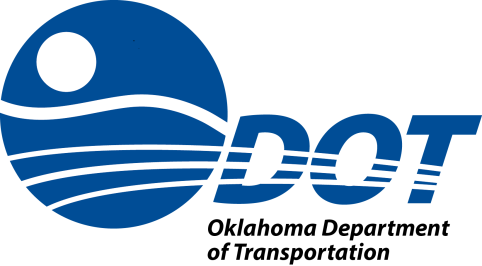 An Application to theOklahoma Department of TransportationOffice of Mobility & Public Transitfor the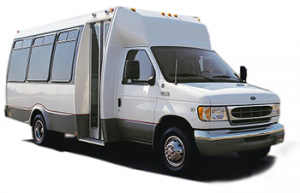 Oklahoma Public Transit Revolving Fund FOR THEPROGRAM YEAR2021Submitted byINSERT DIRECTOR NAMESignature:____________________INSERT CONTRACTOR NAMEINSERT TRANSIT NAMEINSERT MAILING ADDRESSINSERT CITY, STATE AND 9-DIGIT ZIP CODESFY-2021Public Transit Revolving Fund Application and Agreement Check ListThe following revolving fund application documents must be submitted to ODOT’s Office of Mobility & Public Transit by 3:00 pm July 31, 2020: _____	Transit Agency Contact Information Form_____	Detailed description of the transportation services provided, to include services to elderly and disabled. _____	Trip Statistics Certification. _____	Availability to the General Public Certification._____	Service to the Elderly and Disabled Certification._____  	A proposed SY2021 budget and justification depicting the use of revolving funds received for SY2021 (use your FY2020 funds received as your allocated budget)_____	An independent audit report stating that the mileage reported is exact and accurate.The following documents are to be included along with signed contract to ODOT for execution_____	Workers Compensation Insurance Certificate_____	Liability Insurance CertificateTransit Agency Contact Information SFY- 2021(Please fill out all fields and return with application)Revolving Fund Contracting Agency (Agency Entering into an Agreement with ODOT): Agency phone number:Agency physical address (Agency’s office location):Agency mailing address (Location where documents should be mailed to by ODOT):Primary Contact Information (Person to send Contract and Invoices to):Name (First & Last):Title:Phone:Email address:Secondary Contact (Back up person for primary contact):Name (First & Last):Title:Phone:Email address:TRIP STATISTICS CERTIFICATION_______________________________________________(Contractor Name)_______________________________________________(Transit Agency Name)Public transportation vehicle revenue miles for the period of July 1, 2019 to June 30, 2020.Total Revenue Miles Provided:	______		Total Passenger Trips: ______Elderly Passengers Trips: ______Disabled Passenger Trips Provided: ______Elderly/Disabled Passenger Trips Provided:___  I certify that the above amounts are true and correct._________________________________        _________________________________Print Name of Authorized Official                      Signature of Authorized Official________________________________       __________________________________Title of Authorized Official				DateState of:	OKLAHOMA	) ss:County of:	COUNTY	)Subscribed and sworn to before me this _______ day of ____________________, 20__      ________________________________      ___________________________________                 Notary Public					       Commission Expiration Date	affix seal					          _________________________________							         Commission Number AVAILABILITY TO THE GENERAL PUBLIC CERTIFICATIONThe ___________________________________ hereby certifies that the transportation                                          	(Contractor Name)Service provided by its public transportation program is open to the public.  The level of service is based on the travel demands of the public as well as public comments and suggestions regarding service available.  The _____________________________also									(Contractor Name)certifies that all vehicles participating in the program will be clearly marked with block lettering no smaller than 2" in height, as "Open to Public Use" and that a phone number for inquiring about the public transportation will be clearly displayed on all vehicles participating in the program._________________________________        _________________________________Print Name of Authorized Official                      Signature of Authorized Official________________________________       ___________________________________Title of Authorized Official				DateState of:	OKLAHOMA	) ss:County of:	COUNTY	)Subscribed and sworn to before me this _______ day of ____________________, 20__      ________________________________       ___________________________________                 Notary Public					       Commission Expiration Date	affix seal					          __________________________________							         Commission NumberSERVICE TO THE ELDERLY AND DISABLED CERTIFICATIONThe ________________________________________________ doing business as				(Contractor Name)_______________________________________________, hereby certifies that a 			(Transit Agency Name)minimum 50% of the funds for SFY 2021 the Public Transit Revolving Fund will be used to provide transportation services to the elderly and disabled. In SY 2020 we received $___________ of which $____________ went to provide services for the elderly and disabled._________________________________        _________________________________Print Name of Authorized Official                      Signature of Authorized Official________________________________       __________________________________Title of Authorized Official				DateState of:	OKLAHOMA	) ss:County of:	COUNTY	)Subscribed and sworn to before me this _______ day of ____________________, 20__      ________________________________      ___________________________________                 Notary Public					       Commission Expiration Date	affix seal					          _________________________________							         Commission Number (    ) XXX-XXXX(    ) XXX-XXXX